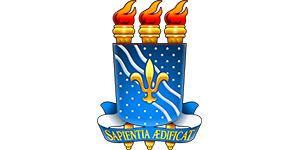 UNIVERSIDADE FEDERAL DA PARAÍBACENTRO DE COMUNICAÇÃO, TURISMO E ARTESCURSO DE JORNALISMOLISTA DE DOCUMENTOS PARA DEPÓSITO DE VERSÃO FINAL DO TCCVersão final da Monografia ou Relatório de produto (Arquivo em PDF)Produto em arquivo digital (para Projetos Experimentais)Capa de DVD conforme modelo Ata de Defesa (assinada pelo orientador e banca)Autorização de Depósito Final (assinada pelo orientador)Declaração de Autoria (assinada pelo aluno)Termo de Autorização de Divulgação (assinada pelo aluno)Termo de Responsabilidade (assinada pelo aluno)